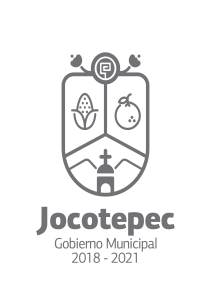 ¿Cuáles fueron las acciones proyectadas (obras, proyectos o programas) o Planeadas para este trimestre?Protección de seguridad en los accesos al mercado.Mover la puerta de la calle Josefa Ortiz de Domínguez pues queda un espacio que se presta para delinquir. Colocar reja en ventana del cuarto en donde están los contadores de luz y buen bomba de agua.Colocar una rejilla en desagüe del basurero para evitar que el drenaje se tape con basura.Resultados Trimestrales (Describir cuáles fueron los programas, proyectos, actividades y/o obras que se realizaron en este trimestre).Se convocó a reunión a locatarios con adeudos en donde se tomaron acuerdos de pagos, logrando recuperar esos rezagos de pagos.Se colocó protecciones en el acceso al mercado por la puerta de las escaleras en calle Josefa Ortiz de Domínguez.Se colocó la rejilla en ventana del cuarto de contadores de luz.Se colocó rejilla en drenaje del área de basura.Se podaron los árboles del exterior por calle Josefa Ortiz de Domínguez.Se remplazaron pisos dañados.Se continúa recabando los cobros mensuales puntualmente y se sigue concientizando el no atraso.Montos (si los hubiera) del desarrollo de dichas actividades. ¿Se ajustó a lo presupuestado? Los gastos fueron asignados por proveeduría y el trabajo lo realizó Obras Públicas.En que beneficia a la población o un grupo en específico lo desarrollado en este trimestre.Seguridad y protección para evitar robos, y el arreglo de pisos evitó accidentes de usuarios, la poda de árboles da mejor imagen y mantenimiento de los mismos.¿A qué estrategia de su POA pertenecen las acciones realizadas y a que Ejes del Plan Municipal de Desarrollo 2018-2021 se alinean?Del POA pertenece;  Competente/Estrategia 1De Eje del Plan; Servicio Público de Calidad, Administración Pública de Calidad, Administración Eficiente y Eficaz.De manera puntual basándose en la pregunta 2 (Resultados Trimestrales) y en su POA, llene la siguiente tabla, según el trabajo realizado este trimestre.NºESTRATÉGIA O COMPONENTE POA 2019ESTRATEGIA O ACTIVIDAD NO CONTEMPLADA (Llenar esta columna solo en caso de existir alguna estrategia no prevista)Nº LINEAS DE ACCIÓN O ACTIVIDADES PROYECTADASNº LINEAS DE ACCIÓN O ACTIVIDADES REALIZADASRESULTADO(Actvs. realizadas/Actvs. Proyectadas*100)2Campaña de recaudación para los locatarios33100%3Reorganización y reubicación de locatarios del mercado.4250%4La Seguridad del mercado para mantener su imagen estructural4375%1Lograr que el mercado de a conocer una imagen más renovable en cuestiona su infraestructura para así lograr la eficiencia laboral en todos sus aspectos4375%Se podaron los árboles del exterior por calle Josefa Ortiz de Domínguez.22100%TOTAL80%